Урок на тему:Приращение аргумента, приращение функции.Что будем изучать:Определение приращения аргумента, приращения функции.Непрерывная функция и приращение.Примеры.Определение.Ребята, мы с вами научились находить пределы функции в точке, но так, же важным остается вопрос, как изменяется значение функции при изменении значения аргумента около этой точки.Математики ввели такое понятие как – приращение аргумента и функции. Давайте запишем определение:Определение. Пусть функция y=f(x) определена в точках x0 и x1. Разность x1-x0 называют приращением аргумента, а разность f(x1)-f(x0) - приращением функции.Иначе говоря, узнаем прирост точки x0 в точке x1. Приращение аргумента обозначают как Δx, читается как дельта x.Приращение функции обозначают как Δy или Δf(x).Из нашего определения следует: x1-x0= Δx => x1= Δx+x0 иf(x1)-f(x0)= Δy тогда получаем важное равенство:Δy=f(x0+ Δx)-f(x0)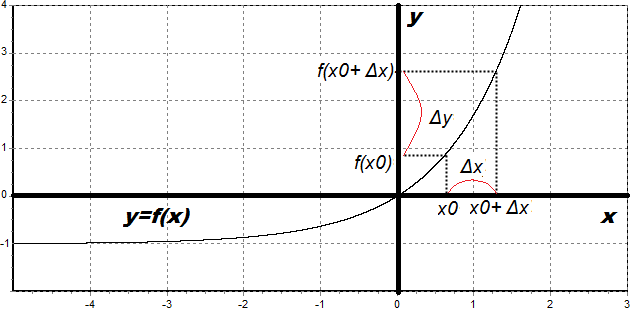 Приращение функции может быть как положительным, так и отрицательным. Давайте рассмотрим пример:Найти приращение функции y= при переходе от x0=2 к точке:а) x=2,1 б) x=1,9Решение: Обозначим f(x)=Имеем: f(2)==8а) Воспользуемся формулой Δy=f(x0+ Δx)-f(x0), тогда нам надо найти значение f(2,1)f(2,1)==9,261Δy= f(2,1)- f(2)= 9,261-8=1,261б) f(2)=8f(1,9)==6,859Δy= f(1,9)- f(2)= 6,859-8=-1,141Ответ: а) 1,261 б) -1,141Непрерывная функция и приращение.Ребята, давайте вернемся к определению непрерывной функции, и посмотрим на него с помощью приращений.Вспомним определение непрерывной функции:Определение. Функцию y=f(x) называют непрерывной в точке x=a, если выполняется тождество:Обратим внимание:  тогда , т.е. Δx Так же заметим: , значит , т.е. ΔyТогда определение непрерывности функции в точке можно записать так:Функция y=f(x) непрерывна в точке x=a, если в этой точке выполняется следующее условие:если Δx то ΔyПримеры.Для функции y=kx+b найти:а) Найти приращение функции при переходе от фиксированной точки x к x+ Δxб)Предел отношения приращения функции к приращению аргумента при условии, что приращение аргумента стремится к нулю.Решение:а) f(x)= kx+bf(x+ Δx)=k(x+Δx)+b;Δy= f(x+ Δx)-f(x)= k(x+Δx)+b-( kx+b)= kx+kΔx+b – kx-b= kΔxб) Найдем требуемый предел:Для функции y= найти:а) Найти приращение функции при переходе от фиксированной точки x к x+ Δxб)Предел отношения приращения функции к приращению аргумента при условии, что приращение аргумента стремится к нулю.Решение:а) f(x)= f(x+ Δx)=;Δy= f(x+ Δx)-f(x)= б) Найдем требуемый предел:Задачи для самостоятельного решения:а) Найти приращение функции y= при переходе от x0=3 к точке:	а) x=3,2 б) x=2,8б) Для функции y=3x+5  найти приращение функции при переходе от фиксированной точки x к x+ Δxв) Для функции y= найти приращение функции при переходе от фиксированной точки x к x+ Δxг) Для функции y= найти приращение функции при переходе от фиксированной точки x к x+ Δx